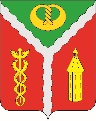 АДМИНИСТРАЦИЯГОРОДСКОГО ПОСЕЛЕНИЯ ГОРОД КАЛАЧКАЛАЧЕЕВСКОГО МУНИЦИПАЛЬНОГО РАЙОНАВОРОНЕЖСКОЙ ОБЛАСТИПОСТАНОВЛЕНИЕ«16» июля 2021 г. №302г. КалачО внесении изменений в постановление администрации городского поселения город Калач от 28.05.2019 № 230 «Об утверждении адресного перечня объектов недвижимости городского поселения город Калач Калачеевского муниципального района Воронежской области для внесения в государственный адресный реестр» (в ред. постановлений от 28.06.2019 № 291, от 25.11.2019 № 553, от 19.12.2019 №649, от 20.04.2020 № 133, от 28.08.2020 № 342)В соответствии с Федеральным законом Российской Федерации от 06.10.2003 № 131-ФЗ "Об общих принципах организации местного самоуправления в Российской Федерации", Федеральным законом от 28.12.2013 № 443-ФЗ "О федеральной информационной адресной системе и о внесении изменений в Федеральный закон "Об общих принципах организации местного самоуправления в Российской Федерации", постановлением Правительства Российской Федерации от 22.05.2015 № 492 "О составе сведений об адресах, размещаемых в государственном адресном реестре, порядке межведомственного информационного взаимодействия при ведении государственного адресного реестра, о внесении изменений и признании утратившими силу некоторых актов Правительства Российской Федерации", руководствуясь Уставом городского поселения город Калач Калачеевского муниципального района Воронежской области администрация городского поселения город Калач Калачеевского муниципального района Воронежской области п о с т а н о в л я е т:1. Внести изменения в постановление администрации городского поселения город Калач от 28.05.2019 № 230 «Об утверждении адресного перечня объектов недвижимости городского поселения город Калач Калачеевского муниципального района Воронежской области для внесения в государственный реестр» (в ред. постановлений от 28.06.2019 № 291, от 25.11.2019 № 553, от 19.12.2019 № 649, от 20.04.2020 № 133, от 28.08.2020 № 342), дополнив «Раздел 1: Строения» и «Раздел 2: Земельные участки» приложения к постановлению следующими строками согласно приложению к постановлению.2. Постановление вступает в силу со дня его официального опубликования.3. Опубликовать постановление в официальном периодическом печатном издании «Вестник муниципальных правовых актов городского поселения город Калач Калачеевского муниципального района Воронежской области» и в сети Интернет на официальном сайте администрации городского поселения город Калач Калачеевского муниципального района Воронежской области.4. Контроль за исполнением настоящего постановления оставляю за собой.Приложение к постановлению администрации городского поселения город Калач Калачеевского муниципального района от «16» июля 2021 № 302Раздел 1: СтроенияРаздел 2: Земельные участкиГлава администрации городского поселения город КалачД. Н. Дудецкий9519город КалачУлицаЭлеваторная14анежилое9520город КалачУлицаСоветская147бжилое9521город КалачулицаСоветская60нежилое9522хутор ГриневулицаТенистая23ажилое9523город КалачулицаПривокзальная16анежилое9524город КалачулицаПривокзальная16бнежилое9525город КалачулицаПривокзальная18бнежилое9526Город КалачулицаОгородная1ижилое11420город КалачулицаОгородная46а36:10:0100100:10811421город КалачулицаЭлеваторная62а36:10:0100275:1711422город КалачулицаЭлеваторная48б36:10:0100275:1511423город КалачулицаЭлеваторная4636:10:0100276:911424город КалачулицаЭлеваторная14а36:10:0100273:22711425город КалачплощадьСпортивная3г36:10:0100233:411426город КалачплощадьСпортивная3д36:10:0000000:327911427город КалачплощадьСпортивная3е36:10:0100233:811428город Калачулица1 Мая10636:10:0100074:20211429город Калачулица1 Мая106а36:10:0100074:20311430город Калачулица1 Мая132а36:10:0100067:5511431город КалачулицаВерхняя50а36:10:0100068:4711432город Калачулица1 Мая84б36:10:0100074:7111433город КалачпереулокПартизанский1836:10:0100081:1011434город КалачпереулокПартизанский2736:10:0100082:2711435город КалачпереулокПартизанский27а36:10:0100082:2811436город КалачулицаСухой Яр536:10:0100083:2411437город КалачулицаКрасное Знамя26а36:10:0100087:7411438город КалачулицаЛуначарского12036:10:0100094:3811439город КалачулицаСоветская230д36:10:0100138:15611440город КалачулицаГазовая5736:10:0100252:15011441город КалачулицаГазовая57в36:10:0100252:15111442город Калачпереулок3- й Газовый1636:10:0100252:3711443город Калачпереулок3- й Газовый1836:10:0100252:3511444город Калачпереулок3- й Газовый2036:10:0100252:3611445город КалачулицаПривокзальная16а36:10:0100283:7811446город КалачулицаПривокзальная16б36:10:0100283:6011447город КалачулицаПривокзальная18а36:10:0100283:5811448город КалачулицаПривокзальная18б36:10:0100283:5711449город КалачулицаПривокзальная18в36:10:0100283:3111450Хутор НиколенковулицаЗагородная4136:10:0700001:2211451город КалачплощадьЛенина7а36:10:0100225:22511452городское поселение город КалачулицаЖивописная2а36:10:0100108:13011453городское поселение город КалачулицаЖивописная18а36:10:0100097:12711454городское поселение город КалачулицаТельмана77б36:10:0100127:17311455городское поселение город КалачулицаТельмана77а36:10:0100129:19311456городское поселение город КалачулицаПартизанская2а36:10:0100071:7